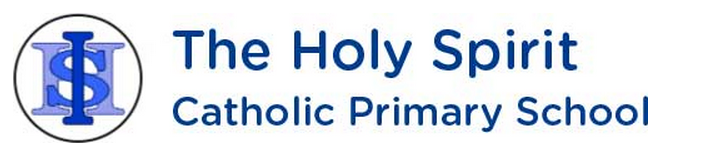 Date: 7th November 2018Dear Parents/Carers,There will be a after school netball club starting next Thursday 15th November from 3:05pm until 4:15pm for children in year 4,5 and 6.If you would like your child to take part in the after-school club, please fill in the slip below and return to school as soon as possible but no later than Tuesday 13th November. Can you please ensure that your child has the correct PE kit (white t-shirt, blue shorts, black pumps) in school at all times, but especially on the above date. Kind Regards,Miss SprostonClass Teacher/SENCO……………………………………………………………………………………………….................I give permission to my child ……………………………………….. from Year ……. to take part in the netball after-school sessions running on Thursday’s starting 15th November 2018  from 3.05pm - 4.15pm.Signed …………………………………..... Relationship to the child ……………………………..